Paul Paul.338304@2freemail.com 	To whom this may concern,Greetings!I am delighted to hear about your recruitment, as I have been looking for just such an opening, and firmly believe that my background and potential would make me a perfect candidate for your vacancy.

With over 4 years of proven Senior Crew experience in UAE, dealing with customer requests for service and resolving problems as far as customer service is concerned, I feel that I have all of the competencies you are looking for. As a well-organized and self-disciplined individual with the ability to prioritize daily responsibilities under pressure, I feel that I can make a great impact on your day to day operations. In addition to this I have proven up cake decorating skills, experience of using the latest POS software and a history of improving customer service keeping in mind their satisfaction in every services rendered.I have an empathetic, yet assertive manner, and possess excellent one to one communication skills. Furthermore, I possess the right balance of being friendly and approachable, whilst being able to make those hard decisions needed to keep things moving.

I see your vacancy as a unique opportunity to work for a company that prides itself on its staff development and provides its employees with a supportive working environment.

If you require any further information from me, then please get in touch. In any event, I look forward to hearing from you as the recruitment process progresses.PAUL SENIOR CREW, STORE INCHARGE, SALES COORDINATOR, CAKE DECORATORProfileAn accomplished, versatile and results driven person with a proven track record in customer service and sales, ultimately benefitting the company bottom line.Career Objective	To obtain a position as a team player in a people oriented organization that offers a constructive workplace for communicating and inter acting with customers and people where I can maximize my customer-service skills in a challenging  environment to help achieve company goals.Key CompetenciesPatienceAttentivenessClear Communication SkillsProduct KnowledgeTime ManagementAbility to Read CustomersCalming PresenceGoal OrientedQualificationsSenior Crew, Store In ChargeHighly motivated with strong organizational skillsAbility to adapt easily to new environmentAbility to work effectively under pressure and for long and extended hoursAbility to multitaskDiligence and dedication to workGreat sensitivity to the needs of others specially to customersProfessionally inclinedCareer SummaryMarch 17, 2012 to October 31, 2016: Coldstone Creamery UAESenior Crew, Store in Charge & Cake DecoratorSupervise order preparationTake orders from customers and present as requestedProcess bills and issue receiptsSupervise and coordinates outdoor deliverySupervise and help in table and area clean upsDecorates cake as per customer requirementsServe and pack foods to customers in most efficient mannerProvide helpful answer to queries of customersFurnish customers with helpful information regarding services, timings and offersMay 7, 2011 to October 25, 2011: Timex PhilippinesSales AssociateAsses customer needs and provide assistance and information on product featuresMaintain in stock and presentable condition assigned areasActively seek out customers in storeRemain knowledgeable on products offered and discuss available optionsTeam up with colleagues to ensure proper customer serviceBuild productive trust relationship to customersMarch 3, 2010 to March 31, 2011: JP Networks Inc, PhilippinesSales Demonstrator/PromoterDemonstrate and explain products, methods and services in order to provide customers proper informationKeep areas neat while working, return items in correct designated locationsPrepare and alter presentation contents to target specific clientsProvide accurate product information to clientsMay 23, 2007 to December 17, 2009: Red Ribbon Bakeshop, PhilippinesService CrewWelcome Customers as they come into the storeHelp customers to settle down and take their ordersProcess orders and generate billsClean tables and messed areasServe and pack ordered foods in most effective mannerAssist kitchen staff and outdoor delivery staffMay 1, 2006 to May 15, 2007: Greenwich Pizza, PhilippinesService CrewGreet CustomersPresent menus, take orders, prepare and present orders Inform customers for daily specialsSuggests desserts and beveragesGenerating receiptsMaintain clean and well organized service areasEDUCATIONAL QUALIFICATION Golden State CollegeHotel & Restaurant ManagementGraduateGeneral Santos City,PhilippinesAcademic Year 2007-2009PERSONAL DETAILSDate of Birth:		January 25 1989Place of Birth:    		Davao city, Philippines Age:		27Nationality:			FilipinoLanguages      :            	                  English (Fluent), Tagalog (Mother tongue)Civil Status				SingleVisa status				Visit VisaCharacter References:		Available upon request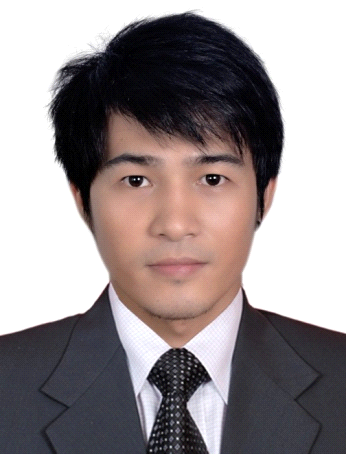 